Introduction to Genetics Webquest
2. Until around 1900, most people thought that it was a matter of chance if you received a particular physical trait, such as long hair. What other traits besides physical (ones that you can see) are passed on from parent to offspring (children)? 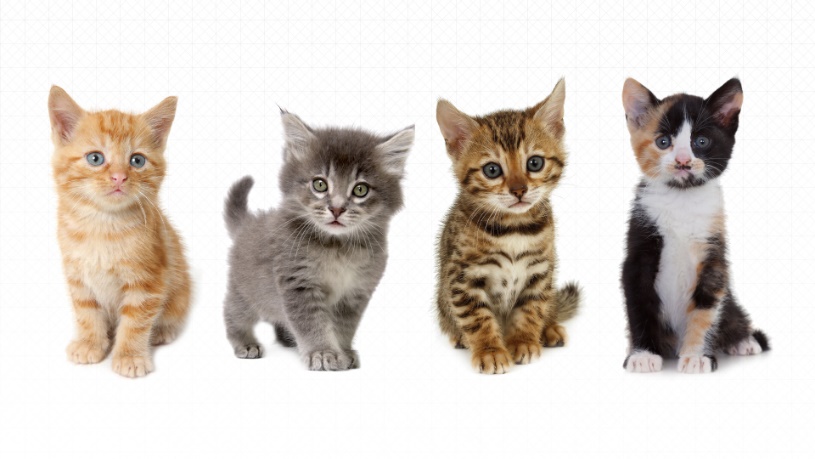 3. A purebred cat is one where an owner knows the parents for at least five generations. Draw a diagram to figure out how many cats that involves.             Fluffy the Purebred cat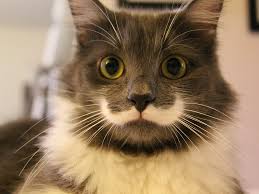 	      |	      |Generation 1: ParentsGeneration 2: GrandparentsGeneration 3:Generation 4:Generation 5:-----------------------------------------------------------------------------------------------------------------------------------Use the following sites to answer the questions below:http://www.ducksters.com/science/biology/mendel_and_inheritance.php http://web.pdx.edu/~cruzan/Kid's%20Mendel%20Web/Menu.htm http://kidshealth.org/en/parents/about-genetics.html http://kidshealth.org/en/kids/what-is-gene.html 4. Write a brief summary of Gregor Mendel’s biography. 5. What are reasons why Mendel wanted to study pea plants?6. Define trait: 7. Define genetics: 8. What were the results when Mendel crossed only short plants?9. What were the results when Mendel crossed true breeding tall plants?10. Define genes: Watch the following video: https://www.youtube.com/watch?v=cWt1RFnWNzk (there is a lot here that we will get to throughout this unit)11. What is F1 and F2? 12. Mendel used the terms _______________ and recessive to describe the “strength” of genes. 13. How are dominant and recessive traits represented with symbols?14. A true-breeding tall plant will have the symbol __________. 15. A hybrid plant will have the symbol __________. Using the space below, make a visual of the results of Mendel’s experiments. 